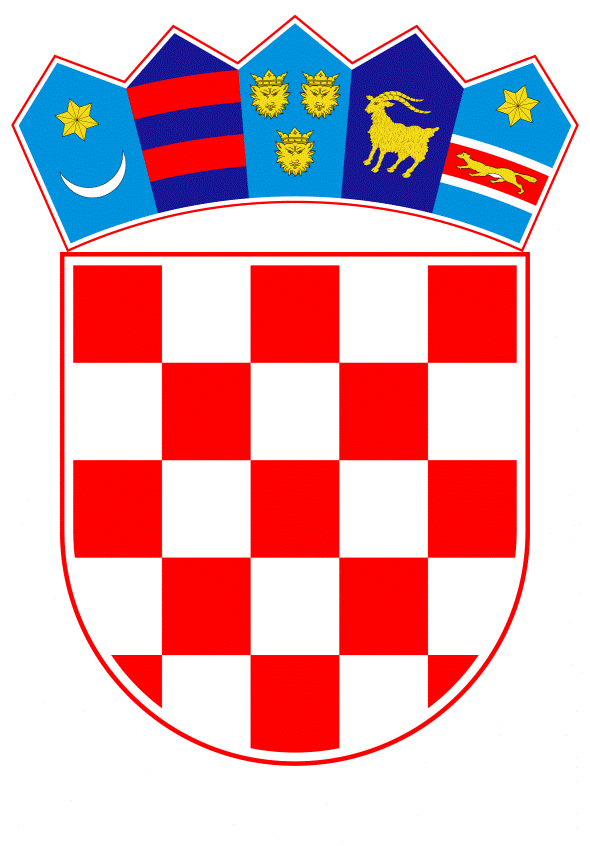 VLADA REPUBLIKE HRVATSKEZagreb, 12. listopada 2023.______________________________________________________________________________________________________________________________________________________________________________________________________________________________VLADA REPUBLIKE HRVATSKE KONAČNI PRIJEDLOG ZAKONA O IZMJENAMA I DOPUNAMAZAKONA O IZVRŠAVANJU DRŽAVNOG PRORAČUNAREPUBLIKE HRVATSKE ZA 2023. GODINUZagreb, listopad 2023.KONAČNI PRIJEDLOG ZAKONA O IZMJENAMA I DOPUNAMAZAKONA O IZVRŠAVANJU DRŽAVNOG PRORAČUNAREPUBLIKE HRVATSKE ZA 2023. GODINUUSTAVNA OSNOVA ZA DONOŠENJE ZAKONAUstavna osnova za donošenje Zakona o izmjenama i dopunama Zakona o izvršavanju Državnog proračuna Republike Hrvatske za 2023. godinu sadržana je u članku 2. stavku 4. podstavak 1. Ustava Republike Hrvatske („Narodne novine“, br. 85/10. – pročišćeni tekst i 5/14. Odluka Ustavnog suda Republike Hrvatske).OCJENA STANJA I OSNOVNA PITANJA KOJA SE TREBAJU UREDITI ZAKONOM TE POSLJEDICE KOJE ĆE DONOŠENJEM ZAKONA PROISTEĆIHrvatski sabor donio je na sjednici od 29. studenoga 2022. godine Državni proračun Republike Hrvatske za 2023. godinu i projekcije za 2024. i 2025. godinu, Odluke o davanju suglasnosti na financijske planove izvanproračunskih korisnika za 2023. godinu i projekcije plana za 2024. i 2025. godinu i Zakon o izvršavanju Državnog proračuna Republike Hrvatske za 2023. godinu. Navedeni dokumenti objavljeni su u Narodnim novinama, broj 145. od 13. prosinca 2022. godine.Radi intenziviranja obnove potresom pogođenih područja Zagreba, Petrinje i okolice te osiguranja sredstava za mjere Vlade Republike Hrvatske za zaštitu kućanstva i gospodarstva, posebice najranjivijih skupina društva i poduzeća od rasta cijena, Hrvatski sabor donio je na sjednici 7. lipnja 2023. godine Izmjene i dopune Državnog proračuna Republike Hrvatske za 2023. godinu i projekcija za 2024. i 2025. godinu i Odluke o davanju suglasnosti na Izmjene i dopune financijskih planova izvanproračunskih korisnika za 2023. godinu i projekcija za 2024. i 2025. godinu. Uz navedeno, Hrvatski sabor donio je Zakon o izmjenama i dopunama Zakona o izvršavanju Državnog proračuna Republike Hrvatske za 2023. godinu. Navedeni dokumenti objavljeni su u Narodnim novinama, broj 63. od 12. lipnja 2023. godine. Vlada Republike Hrvatske donijela je novi paket mjera za zaštitu od inflacije najugroženijih skupina u društvu u rujnu 2023. godine. Također, u srpnju 2023. godine Republiku Hrvatsku pogodilo je jako olujno nevrijeme za što je potrebno osigurati dodatna sredstva za sanaciju posljedica olujnog nevremena. Nadalje, stopa povećanja mirovina od 1. srpnja 2023. iznosi 8,42 % i riječ je o najvećoj stopi usklađivanja mirovina od 1. siječnja 1999. godine. Slijedom navedenoga, a kako bi se osigurao kontinuitet u podmirivanju obveza tj. izvršavanja rashoda i izdataka, ovim se Zakonom mijenja iznos zaduživanja na inozemnom i domaćem tržištu novca i kapitala, što je iskazano u Računu financiranja, kao i visina zaduženja i tekuće otplate glavnice duga za izvanproračunske korisnike. Također, mijenja se i iznos proračunske zalihe. Nadalje, produžen je i krajnji rok povrata beskamatnog zajma jedinicama lokalne i područne (regionalne) samouprave i Hrvatskom zavodu za zdravstveno osiguranje čiji se rokovi utvrđuju navedenim Zakonom.OCJENA I IZVORI POTREBNIH SREDSTAVA ZA PROVEDBU ZAKONAFinancijska sredstva za provedbu ovoga Zakona osigurat će se iz poreznih i neporeznih prihoda, domaćih i inozemnih pomoći, donacija, drugih prihoda koji su posebnim propisima utvrđeni kao izvori prihoda državnog proračuna Republike Hrvatske te iz zaduživanja i drugih primitaka državnog proračuna Republike Hrvatske.KONAČNI PRIJEDLOG ZAKONA O IZMJENAMA I DOPUNAMAZAKONA O IZVRŠAVANJU DRŽAVNOG PRORAČUNA REPUBLIKE HRVATSKE ZA 2023. GODINUČlanak 1.U Zakonu o izvršavanju Državnog proračuna Republike Hrvatske za 2023. godinu („Narodne novine“, br. 145/22. i 63/23.) u članku 6. dodaje se stavak 6. koji glasi:„(6) Sredstva za pokriće troškova vezanih uz obnovu zgrada oštećenih potresom na području Grada Zagreba, Krapinsko-zagorske županije, Zagrebačke županije, Sisačko-moslavačke županije i Karlovačke županije čije je financiranje bilo predviđeno iz sredstava Europske unije mogu se dodatno osigurati preraspodjelom sredstava bez ograničenja unutar Proračuna, uz prethodnu suglasnost Ministarstva.“.Članak 2.Iza članka 8. dodaje se članak 8.a koji glasi:„Članak 8.a(1) Sredstva za provedbu Odluke o namjenskoj pomoći zdravstvenim ustanovama čiji je osnivač Republika Hrvatska i jedinica lokalne i područne (regionalne) samouprave („Narodne novine“, br. 87/23.) planirana su na pozicijama Ministarstva zdravstva, aktivnosti A799006 Isplata po sudskim presudama. (2) Sredstva iz stavka 1. ovoga članka mogu se, uz prethodnu suglasnost Ministarstva, preraspodjeljivati tijekom proračunske godine, i to bez ograničenja unutar aktivnosti A799006 Isplata po sudskim presudama. (3) Sredstva iz stavka 1. ovoga članka za zdravstvene ustanove kojima je osnivač Republika Hrvatska mogu se, uz prethodnu suglasnost Ministarstva, preraspodjeljivati bez ograničenja na pozicije zdravstvenih ustanova kojima je osnivač Republika Hrvatska.(4) Za preraspodjelu sredstva iz stavka 3. ovoga članka zdravstvena ustanova kojoj je osnivač Republika Hrvatska može naknadno utvrditi aktivnosti unutar svog financijskog plana, uz prethodnu suglasnost Ministarstva. (5) Ministarstvo zdravstva će zdravstvenim ustanovama kojima su osnivači jedinice lokalne i područne (regionalne) samouprave sredstva iz stavka 1. ovoga članka isplaćivati kao namjensku pomoć. (6) Ministarstvo zdravstva će s jedinicama lokalne i područne (regionalne) samouprave potpisati ugovore o načinu utroška sredstva namjenske pomoći doznačenih u skladu s ovim člankom. (7) Jedinice lokalne i područne (regionalne) samouprave dužne su pratiti i kontrolirati utrošak sredstava koja će biti doznačena zdravstvenim ustanovama, a o utrošku sredstva dužne su izvijestiti Ministarstvo zdravstva i Ministarstvo na način i u rokovima koje utvrdi Ministarstvo zdravstva u ugovorima iz stavka 6. ovoga članka.“.Članak 3.U članku 27. stavku 1. iznos: „15.000.000,00“ zamjenjuje se iznosom: „39.000.000,00“.Članak 4.U članku 35. stavku 1. riječi: „vraćaju do kraja 2023. godine“ zamjenjuju se riječima „mogu vratiti najkasnije do kraja 2027. godine“.U stavku 3. riječi: „vraća do kraja 2023. godine“ zamjenjuju se riječima „može vratiti najkasnije do kraja 2027. godine“. U stavku 4. riječi: „vraćaju u roku do tri godine, počevši od 2022. godine“ zamjenjuju se riječima „mogu vratiti najkasnije do kraja 2027. godine“.                                                                   Članak 5.U članku 46. stavci 4. i 5. mijenjaju se i glase:„(4) Korisnik iz stavka 3. ovoga članka sklapa sporazum o prijenosu upravljanja imovinom s Ministarstvom prostornoga uređenja, graditeljstva i državne imovine, Ministarstvom ili Centrom za restrukturiranje i prodaju temeljem kojeg prenosi imovinu iz stavka 1. ovoga članka:-	Ministarstvu prostornoga uređenja, graditeljstva i državne imovine i/ili Ministarstvu ako se imovina odnosi na pravne osobe koje su od posebnog interesa za Republiku Hrvatsku ili -	Ministarstvu prostornoga uređenja, graditeljstva i državne imovine i/ili Centru za restrukturiranje i prodaju ako se imovina odnosi na pravne osobe koje nisu od posebnog interesa za Republike Hrvatsku. (5) Ministarstvo prostornoga uređenja, graditeljstva i državne imovine, Ministarstvo i Centar za restrukturiranje i prodaju imovinu iz stavka 4. ovoga članka evidentiraju u svojim evidencijama u skladu s propisima koji uređuju upravljanje državnom imovinom i u poslovnim knjigama.“.Članak 6.U članku 47. stavku 1. iznos: „5.906.828.484,00“ zamjenjuje se iznosom: „5.542.990.040,00“. U stavku 2. iznos: „4.410.280.863,00“ zamjenjuje se iznosom: „4.243.347.661,00“.U stavku 3. iznos: „359.478.299,00“ zamjenjuje se iznosom: „1.881.387.676,00“.U stavku 4. iznos: „431.206.282,00“ zamjenjuje se iznosom: „1.851.716.860,00“.Članak 7. U članku 48. stavku 1. u uvodnoj rečenici riječi: „(„Narodne novine“, br. 111/18.)“ zamjenjuju se riječima: „(„Narodne novine“, br. 111/18. i 83/23.)“.Članak 8.Ovaj Zakon stupa na snagu prvoga dana od dana objave u „Narodnim novinama“.O B R A Z L O Ž E N J EČlanak 1. propisuje kako se sredstva za pokriće troškova vezanih uz obnovu zgrada oštećenih potresom na području Grada Zagreba, Krapinsko-zagorske županije, Zagrebačke županije, Sisačko-moslavačke županije i Karlovačke županije čije je financiranje bilo predviđeno iz sredstava Europske unije mogu dodatno osigurati preraspodjelom sredstava bez ograničenja unutar Proračuna, uz prethodnu suglasnost Ministarstva.Članak 2. propisuje da su sredstva za provedbu Odluke o namjenskoj pomoći zdravstvenim ustanovama čiji je osnivač Republika Hrvatska i jedinica lokalne i područne (regionalne) samouprave („Narodne novine“, br. 87/23.) planirana na pozicijama Ministarstva zdravstva, aktivnosti A799006 Isplata po sudskim presudama. Također, utvrđena je mogućnost preraspodjele navedenih sredstava bez ograničenja. Dana je pravna osnova da se navedena sredstva isplate zdravstvenim ustanovama kojima su osnivači jedinice lokalne i područne (regionalne) samouprave. Također, utvrđeno je da će Ministarstvo zdravstva s jedinicama lokalne i područne (regionalne) samouprave potpisati ugovore o načinu utroška sredstava namjenske pomoći, a jedinice lokalne i područne (regionalne) samouprave dužne su pratiti i kontrolirati utrošak sredstava koja će biti doznačena zdravstvenim ustanovama, a o utrošku sredstava dužne su izvijestiti Ministarstvo zdravstva i Ministarstvo na način i u rokovima koje utvrdi Ministarstvo zdravstva u ugovorima.Člankom 3. mijenja se iznos proračunske zalihe.Člankom 4. mijenja se krajnji rok povrata u kojem su jedinice lokalne i područne (regionalne) samouprave dužne izvršiti povrat preostalog dijela beskamatnog zajma isplaćenog temeljem oslobođenja od plaćanja poreza na dohodak i prireza porezu na dohodak u skladu s Naputkom o načinu isplate beskamatnog zajma jedinicama lokalne i područne (regionalne) samouprave, Hrvatskom zavodu za mirovinsko osiguranje i Hrvatskom zavodu za zdravstveno osiguranje („Narodne novine“, br. 46/20., 5/21. i 73/21.). Nadalje, mijenja se krajnji rok povrata u kojem je Hrvatski zavod za zdravstveno osiguranje dužan izvršiti povrat preostalog dijela beskamatnog zajma isplaćen temeljem oslobođenja od plaćanja doprinosa u skladu s Naputkom o načinu isplate beskamatnog zajma jedinicama lokalne i područne (regionalne) samouprave, Hrvatskom zavodu za mirovinsko osiguranje i Hrvatskom zavodu za zdravstveno osiguranje („Narodne novine“, br. 46/20., 5/21. i 73/21). Također, mijenja se i krajnji rok povrata preostalog dijela beskamatnog zajma isplaćenog temeljem Naputka o načinu isplate beskamatnog zajma jedinicama lokalne i područne (regionalne) samouprave, Hrvatskom zavodu za mirovinsko osiguranje i Hrvatskom zavodu za zdravstveno osiguranje („Narodne novine“, br. 46/20., 5/21. i 73/21.) jedinicama lokalne i područne (regionalne) samouprave koje su temeljem Dopune Naputka o načinu isplate beskamatnog zajma jedinicama lokalne i područne (regionalne) samouprave, Hrvatskom zavodu za mirovinsko osiguranje i Hrvatskom zavodu za zdravstveno osiguranje („Narodne novine“, br. 5/21.) dostavile zahtjev za odgodu povrata preostalog dijela zajma. Člankom 5. izmijenjeni su stavci 4. i 5. članka 46. budući da je Zakonom o ustrojstvu i djelokrugu tijela državne uprave („Narodne novine“,  br. 85/20. i 21/23.) izmijenjen djelokrug Ministarstva i Ministarstva prostornoga uređenja, graditeljstva i državne imovine.Člankom 6.  mijenja se iznos zaduživanja na inozemnom i domaćem tržištu novca i kapitala što je iskazano u Računu financiranja. Visina zaduživanja mijenja se sa 5.906.828.484,00 eura na 5.542.990.040,00 eura, a tekuće otplate glavnice državnoga duga sa 4.410.280.863,00 eura na 4.243.347.661,00 eura. Također, mijenja se ukupna visina zaduženja za izvanproračunske korisnike državnog proračuna sa 359.478.299,00 eura na 1.881.387.676,00 eura te se mijenja iznos tekuće otplate glavnice duga iskazane u financijskim planovima izvanproračunskih korisnika državnog proračuna sa 431.206.282,00 eura na 1.851.716.860,00 eura.Članak 7. Hrvatski sabor donio je Zakon o izmjenama Zakona o fiskalnoj odgovornosti koji je stupio na snagu 29. srpnja 2023. godine. Slijedom navedenog, ovim člankom dodaje se broj Narodnih novina s navedenim izmjenama Zakona.Članak 8. propisuje kako ovaj Zakon stupa na snagu prvoga dana od dana objave u „Narodnim novinama“. Naime, Izmjene i dopune Državnog proračuna Republike Hrvatske za 2023. godinu stupaju na snagu prvoga dana od dana objave u Narodnim novinama stoga je nužno da i ovaj Zakon stupi na snagu prvog dana od dana objave u Narodnim novinama kako bi se omogućilo nesmetano izvršavanje državnog proračuna. TEKST ODREDBI ZAKONA O IZVRŠAVANJU DRŽAVNOG PRORAČUNA REPUBLIKE HRVATSKE ZA 2023. GODINUKOJE SE MIJENJAJU I DOPUNJAVAJUČlanak 6.(1) Sredstva za programsko financiranje javnih visokih učilišta i javnih znanstvenih instituta mogu se, uz prethodnu suglasnost Ministarstva, preraspodjeljivati tijekom proračunske godine, i to bez ograničenja unutar aktivnosti A622122 Programsko financiranje javnih visokih učilišta odnosno unutar aktivnosti A622137 Programsko financiranje javnih znanstvenih instituta.(2) Sredstva planirana na pozicijama Ministarstva zdravstva, kapitalnom projektu K618229 Zanavljanje stare opreme i dodatna ulaganja na nefinancijskoj imovini zdravstvenih ustanova mogu se, uz prethodnu suglasnost Ministarstva, preraspodjeljivati tijekom proračunske godine bez ograničenja na pozicije zdravstvenih ustanova kojima je osnivač Republika Hrvatska.(3) Za preraspodjelu sredstava iz stavka 2. ovoga članka zdravstvena ustanova kojoj je osnivač Republika Hrvatska može naknadno utvrditi aktivnosti unutar svog financijskog plana, uz prethodnu suglasnost Ministarstva.(4) Sredstva planirana na pozicijama Ministarstva znanosti i obrazovanja, aktivnosti A588037 Javni međumjesni prijevoz za učenike mogu se, uz prethodnu suglasnost Ministarstva, preraspodjeljivati tijekom proračunske godine bez ograničenja na pozicije Ministarstva mora, prometa i infrastrukture, aktivnost A820076 Sufinanciranje javne usluge u cestovnom prijevozu putnika, a na temelju ugovora o sufinanciranju prijevoza putnika u cestovnom prometu koje će Ministarstvo mora, prometa i infrastrukture sklapati s jedinicama područne (regionalne) samouprave i Gradom Zagrebom.(5) Sredstva planirana na pozicijama Ministarstva financija, tekućem projektu T767069 Provedba projekata mogu se, uz prethodnu suglasnost Ministarstva, preraspodjeljivati tijekom proračunske godine bez ograničenja za pokriće troškova čije financiranje je bilo predviđeno iz sredstava Europske unije i za pokriće troškova vezanih za nastavak obnove zgrada oštećenih potresom na području Grada Zagreba, Krapinsko-zagorske županije, Zagrebačke županije, Sisačko-moslavačke županije i Karlovačke županije.Članak 8.(1) Sredstva za provedbu Odluke o isplati razlike iznosa uvećanja plaće za prekovremeni rad radnicima u djelatnosti zdravstva i zdravstvenog osiguranja (»Narodne novine«, br. 101/21. i 147/21.) planirana su na pozicijama Ministarstva zdravstva, aktivnosti A880007 Isplata razlike uvećanja plaće za prekovremeni rad.(2) Sredstva iz stavka 1. ovoga članka mogu se, uz prethodnu suglasnost Ministarstva, preraspodjeljivati tijekom proračunske godine, i to bez ograničenja unutar aktivnosti A880007 Isplata razlike uvećanja plaće za prekovremeni rad.(3) Sredstva iz stavka 1. ovoga članka za zdravstvene ustanove kojima je osnivač Republika Hrvatska mogu se, uz prethodnu suglasnost Ministarstva, preraspodjeljivati bez ograničenja na pozicije zdravstvenih ustanova kojima je osnivač Republika Hrvatska.(4) Za preraspodjelu sredstava iz stavka 3. ovoga članka zdravstvena ustanova kojoj je osnivač Republika Hrvatska može naknadno utvrditi aktivnosti unutar svog financijskog plana, uz prethodnu suglasnost Ministarstva.(5) Ministarstvo zdravstva će zdravstvenim ustanovama kojima su osnivači jedinice lokalne i područne (regionalne) samouprave sredstva iz stavka 1. ovoga članka isplaćivati kao namjensku pomoć.(6) Ministarstvo zdravstva će s jedinicama lokalne i područne (regionalne) samouprave potpisati ugovore o načinu utroška sredstava namjenske pomoći doznačenih u skladu s ovim člankom.(7) Jedinice lokalne i područne (regionalne) samouprave dužne su pratiti i kontrolirati utrošak sredstava koja će biti doznačena zdravstvenim ustanovama, a o utrošku sredstava dužne su izvijestiti Ministarstvo zdravstva i Ministarstvo na način i u rokovima koje utvrdi Ministarstvo zdravstva u ugovorima iz stavka 6. ovoga članka.Članak 27.(1) U Proračunu su planirana sredstva proračunske zalihe u iznosu od 15.000.000,00 eura.(2) Predsjednik Vlade može raspolagati sredstvima proračunske zalihe do pojedinačnog iznosa od 67.000,00 eura.(3) Nakon što korisnik zaprimi mjesečni izvještaj Financijske agencije (FINA) o ovrhama koje su provedene na teret sredstava proračunske zalihe, a iz nadležnosti su korisnika, korisnik je dužan najkasnije u roku od 14 radnih dana od dana zaprimanja mjesečnog izvještaja preknjižiti ovrhe na svoju proračunsku poziciju.(4) Ako korisnik najkasnije u roku od 14 radnih dana od dana zaprimanja mjesečnog izvještaja ne preknjiži ovrhe na svoje proračunske pozicije odnosno ne dostavi Ministarstvu i Financijskoj agenciji (FINA) obavijest da ovrhe nisu iz njegove nadležnosti, sredstva će na njegove proračunske pozicije preknjižiti Ministarstvo.Članak 35.(1) Povrat preostalog dijela beskamatnog zajma isplaćen temeljem oslobođenja od plaćanja poreza na dohodak i prireza porezu na dohodak u skladu s Naputkom o načinu isplate beskamatnog zajma jedinicama lokalne i područne (regionalne) samouprave, Hrvatskom zavodu za mirovinsko osiguranje i Hrvatskom zavodu za zdravstveno osiguranje („Narodne novine“, br. 46/20., 5/21. i 73/21.), jedinice lokalne i područne (regionalne) samouprave vraćaju do kraja 2023. godine. (2) Preostali iznos beskamatnog zajma iz stavka 1. ovoga članka ulazi u ukupnu godišnju obvezu jedinice lokalne i područne (regionalne) samouprave iz članka 121. Zakona o proračunu u visini prosječnoga godišnjeg anuiteta beskamatnog zajma.(3) Povrat preostalog dijela beskamatnog zajma isplaćen temeljem oslobođenja od plaćanja doprinosa u skladu s Naputkom o načinu isplate beskamatnog zajma jedinicama lokalne i područne (regionalne) samouprave, Hrvatskom zavodu za mirovinsko osiguranje i Hrvatskom zavodu za zdravstveno osiguranje („Narodne novine“, br. 46/20., 5/21. i 73/21.), Hrvatski zavod za zdravstveno osiguranje vraća do kraja 2023. godine. (4) Povrat preostalog dijela beskamatnog zajma isplaćen temeljem Naputka o načinu isplate beskamatnog zajma jedinicama lokalne i područne (regionalne) samouprave, Hrvatskom zavodu za mirovinsko osiguranje i Hrvatskom zavodu za zdravstveno osiguranje („Narodne novine“, br. 46/20., 5/21. i 73/21.) jedinicama lokalne i područne (regionalne) samouprave koje su temeljem Dopune Naputka o načinu isplate beskamatnog zajma jedinicama lokalne i područne (regionalne) samouprave, Hrvatskom zavodu za mirovinsko osiguranje i Hrvatskom zavodu za zdravstveno osiguranje („Narodne novine“, br. 5/21.) dostavile zahtjev za odgodu povrata preostalog dijela zajma jedinice lokalne i područne (regionalne) samouprave vraćaju u roku do tri godine, počevši od 2022. godine. (5) Preostali iznos beskamatnog zajma iz stavka 4. ovoga članka ulazi u ukupnu godišnju obvezu jedinice lokalne i područne (regionalne) samouprave iz članka 121. Zakona o proračunu u visini prosječnoga godišnjeg anuiteta beskamatnog zajma.(6) Iznos beskamatnog zajma isplaćen jedinicama lokalne i područne (regionalne) samouprave temeljem Odluke o dodjeli beskamatnog zajma jedinicama lokalne i područne (regionalne) samouprave koje su pogođene posljedicama razornih potresa na području Grada Zagreba, Zagrebačke županije, Krapinsko-zagorske županije, Sisačko–moslavačke županije i Karlovačke županije za sanaciju šteta od potresa („Narodne novine“, br. 101/21.) ulazi u ukupnu godišnju obvezu jedinice lokalne i područne (regionalne) samouprave iz članka 121. Zakona o proračunu od 1. travnja 2024. godine u visini prosječnoga godišnjeg anuiteta beskamatnog zajma. (7) Iznos beskamatnog zajma isplaćen jedinicama lokalne i područne (regionalne) samouprave temeljem Odluke o dodjeli beskamatnog zajma jedinicama lokalne i područne (regionalne) samouprave koje su pogođene posljedicama razornih potresa na području Grada Zagreba, Zagrebačke županije, Krapinsko-zagorske županije, Sisačko–moslavačke županije i Karlovačke županije za sanaciju šteta od potresa („Narodne novine“, br. 12/22.,46/22., 55/22. i 85/22.) ulazi u ukupnu godišnju obvezu jedinice lokalne i područne (regionalne) samouprave iz članka 121. Zakona o proračunu od 1. travnja 2024. godine u visini prosječnoga godišnjeg anuiteta beskamatnog zajma.Članak 46.(1) Kada se sredstva Proračuna koriste za sanaciju, dokapitalizaciju pravnih osoba ili za stjecanje udjela u pravnim osobama, Republika Hrvatska postaje vlasnikom u tim pravnim osobama razmjerno uloženim sredstvima.(2) Čelnik korisnika kojeg Vlada odredi odlukom o odobrenju sanacije, dokapitalizacije pravnih osoba ili stjecanja udjela u pravnim osobama potpisuje ugovor temeljem kojeg se koriste sredstva Proračuna za namjene iz stavka 1. ovoga članka. (3) Imovina u vlasništvu Republike Hrvatske iz stavka 1. ovoga članka evidentira se u poslovnim knjigama korisnika proračuna na čijim su proračunskim pozicijama osigurana sredstva za sanaciju, dokapitalizaciju pravnih osoba ili stjecanje udjela u pravnim osobama, a pravna osoba upisuje Republiku Hrvatsku kao vlasnika razmjernog dijela kapitala.(4) Korisnik iz stavka 3. ovoga članka sklapa sporazum o prijenosu upravljanja imovinom s Ministarstvom prostornoga uređenja, graditeljstva i državne imovine ili Centrom za restrukturiranje i prodaju temeljem kojeg prenosi imovinu iz stavka 1. ovoga članka:-	Ministarstvu prostornoga uređenja, graditeljstva i državne imovine ako se imovina odnosi na pravne osobe koje su od posebnog interesa za Republiku Hrvatsku ili -	Centru za restrukturiranje i prodaju ako se imovina odnosi na pravne osobe koje nisu od posebnog interesa za Republike Hrvatsku. (5) Ministarstvo prostornoga uređenja, graditeljstva i državne imovine i Centar za restrukturiranje i prodaju imovinu iz stavka 4. ovoga članka evidentiraju u svojim evidencijama u skladu s propisima koji uređuju upravljanje državnom imovinom i u poslovnim knjigama.Članak 47. (1) Zaduživanje se može provesti na inozemnom i domaćem tržištu novca i kapitala do ukupnog iznosa od 5.906.828.484,00 eura iskazanog u Računu financiranja Proračuna.(2) Tekuće otplate glavnice državnoga duga, iskazane u Računu financiranja Proračuna za 2023. godinu u iznosu od 4.410.280.863,00 eura te pripadajuće kamate, imaju u izvršavanju Proračuna prednost pred svim ostalim rashodima i izdacima.(3) Ukupna visina zaduženja iskazana u financijskim planovima izvanproračunskih korisnika državnog proračuna iznosi 359.478.299,00 eura.(4) Tekuće otplate glavnice duga, iskazane u financijskim planovima izvanproračunskih korisnika državnog proračuna, iznose 431.206.282,00 eura.(5) Vlada se može, u svoje ime i za svoj račun, zadužiti na inozemnom i domaćem tržištu novca i kapitala za izvanproračunske korisnike državnog proračuna, a Ministarstvo će ugovorom s izvanproračunskim korisnikom državnog proračuna utvrditi korištenje sredstava takvog zaduženja te međusobna prava i obveze po tom zaduženju.(6) Vlada se može, u svoje ime i za svoj račun, zadužiti na inozemnom i domaćem tržištu novca i kapitala za Hrvatsku banku za obnovu i razvitak, a Ministarstvo će ugovorom s Hrvatskom bankom za obnovu i razvitak utvrditi korištenje sredstava takvog zaduženja te međusobna prava i obveze po tom zaduženju.(7) Zaduženje iz stavaka 5. i 6. ovoga članka ne ulazi u ukupne iznose iz stavaka 1. do 4. ovoga članka.Članak 48.(1) Zbog nastupa izvanrednih okolnosti iz članka 10. stavka 3. Zakona o fiskalnoj odgovornosti („Narodne novine“, br. 111/18.), uz prethodnu suglasnost Vlade:– ministar financija može se zadužiti i iznad visine zaduživanja iz članka 47. stavka 1. ovoga Zakona– izvanproračunski korisnici državnog proračuna mogu se zadužiti i iznad visine zaduženja iskazanih u njihovim financijskim planovima iz članka 47. stavka 3. ovoga Zakona.(2) O zaduženju iz stavka 1. ovoga članka Vlada će mjesečno izvještavati odbor Hrvatskoga sabora nadležan za poslove financija.Predlagatelj:Ministarstvo financijaPredmet:Nacrt konačnog prijedloga zakona o izmjenama i dopunama Zakona o izvršavanju Državnog proračuna Republike Hrvatske za 2023. godinu 